Mentoring Self-Assessment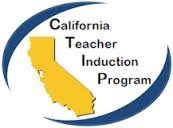 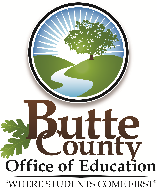 Mentoring Self-Assessment